Костина Станислава, 5 лет, г.МоскваТорцевание из гофрированной бумаги «Сирень»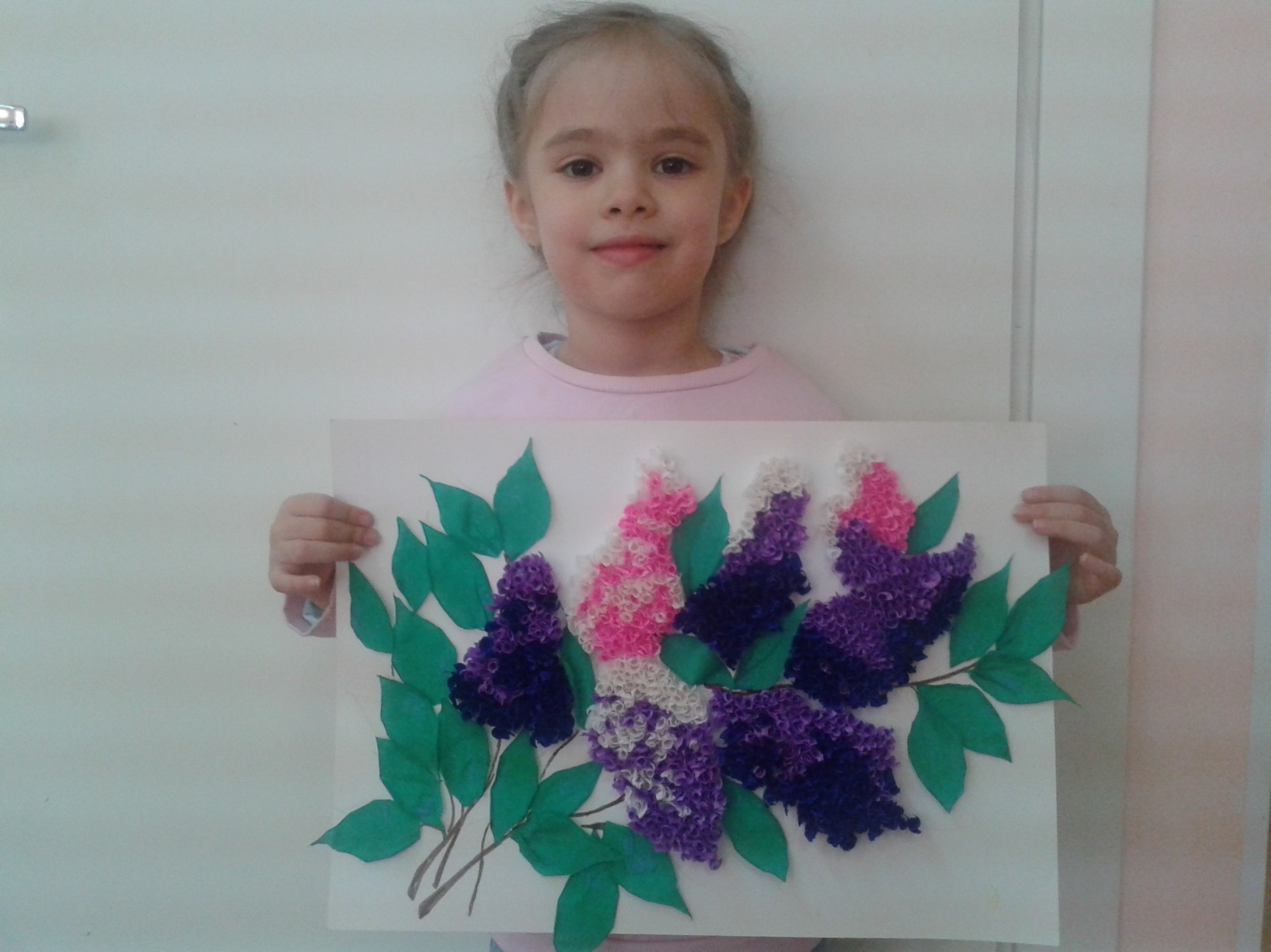 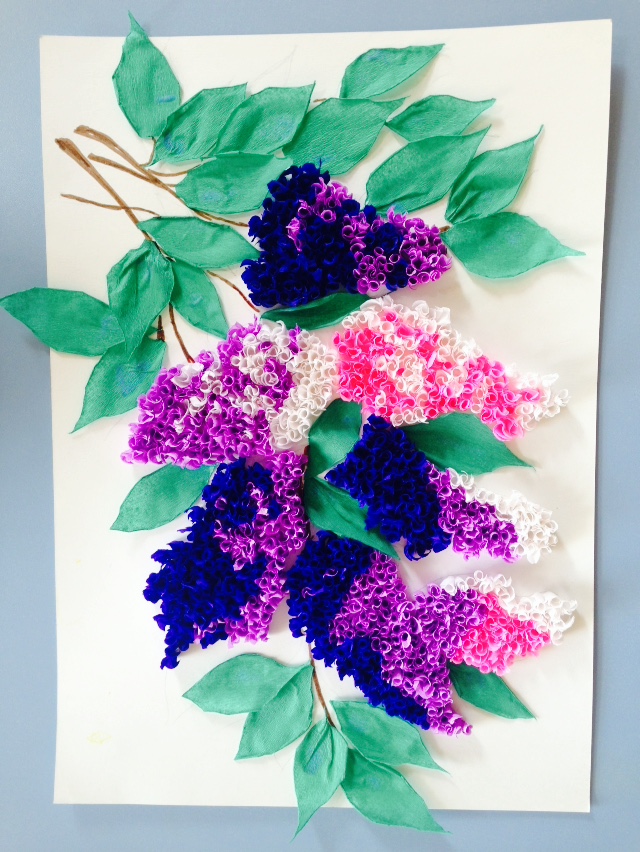 